 FOND ZA ZAŠTITU OKOLIŠA I ENERGETSKU UČINKOVITOST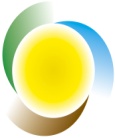 Zagreb, Radnička cesta 8017089815Tehnička specifikacija 
     Nadogradnja i održavanje KONTO programskog paketa                                                                             Zagreb, lipanj  2022.Predmet ovoga postupka javne nabave je usluga nadogradnje i održavanja postojećeg KONTO poslovnog  informacijskog sustava u upotrebi u Fondu. Sustav se bazira na relacijskom modelu podataka a izgrađen je na klijent server paradigmi sa dijelom u web tehnologiji.Usluga održavanja KONTO programa koja je predmet ovoga postupka javne nabave obuhvaća sistemsko i aplikativno održavanje KONTO sustava tijekom ugovornog razdoblja. Navedeno održavanje bit će ugovoreno u vremenskom trajanju od  godine dana po potpisivanju ugovora sa izabranim ponuditeljem.Sustav sadrži niz programskih cjelina koje prate odgovarajuće poslovne procese Fonda - radi se o korisničkom i pozadinskom dijelu transakcijskog sustava te o sustavu pripadnih relacijskih  baza podataka. Podsustav registra ugovora kao i podsustav upisa i prihvata podataka iz  Carine RH baziran je na Internet tehnologiji.Upotrebljava se FireBird relacijska baza podataka a korisnička sučelja kreirana su u Delphi programskom alatu. Sustavi za ambalažne centre izrađeni su na Microsoft .NET razvojnoj platformi.Kao što je spomenuto, navedeni softver koristi se kao informacijska podrška pri obavljanju poslovnih procesa u Fondu za zaštitu okoliša i energetsku učinkovitost, no poslovna domena navedenog softvera uključuje  i sustav za ambalažne centre koji se sastoji od komponente vezane za osobna računala i poslužitelje te od sustava za mobilne platforme (mobilni bar kod čitači). Sustav sadrži i web aplikaciju koju koriste djelatnici carinske uprave RH za prikupljanje podataka i izdavanje rješenja Fonda obzirom na obvezu plaćanja naknade za gospodarenje otpadnim vozilima kod uvoza/unosa motornih vozila od strane fizičkih osoba – građana. Također, usluga tražena ovim zahtjevom za javnu nabavu uključuje i prihvat podataka iz ROO informacijskog sustava Ministarstva gospodarstva i održivog razvoja, što predstavlja poslove vezane za ekstrakciju, validaciju i uvoz podataka u model podataka relacijske  baze informacijskog sustava Službe naplate naknada Fonda. Prihvat podataka iz ROO vrši se na godišnjoj razini, odnosno po potrebi, nakon izmjene ili nadopune podataka ROO.Za potrebe povezivanja drugih informacijskih sustava s navedenim sustavom KONTO programa, Izvršitelj se obavezuje isporučiti dokumentaciju sustava koja uključuje i dokumentaciju modela podataka te ažuriranje iste u slučaju izmjena. Navedeno će izvršitelj učiniti i u slučaju potrebe migracije podataka sa sustava KONTO na neki drugi informacijski sustav.Poslovni softver koji je predmet održavanja koristi se za potrebe Fonda tijekom višegodišnjeg razdoblja.Detalji nabave, po stavkama, navode se u nastavku:Održavanje sustava programa za naplatu naknadaza ambalažu i ambalažni otpadza zbrinjavanje otpadnih mazivih uljaza gospodarenje otpadnim baterijama i akumulatorimaza gospodarenje otpadnim vozilimaza gospodarenje otpadnim gumamaza gospodarenje otpadnim električnim i elektroničkim otpadom  na emisiju u okoliš CO2na emisiju u okoliš SO2 i  NO2na opterećivanje okoliša opasnim i neopasnim otpadom za evidenciju posebne naknade za okoliš na vozila na motorni pogon za evidenciju posebne naknade za višekratnu ambalažuza evidenciju poticajne naknade za smanjenje količine miješanog komunalnog otpadaB)        Održavanje sustava programa za ambalažu i ambalažni otpadpraćenje i kontrola sakupljača i oporabitelja ambalaže za program instaliran u FZOEU "WinAC" za program instaliran u ambalažnim centrima"mAC" za program instaliran na mobilnim uređajima u  ambalažnim centrima"mAC" za program instaliran na mobilnim uređajima u svrhu nadzora od strane FondaUsluga prihvaćanja  podataka iz Ministarstva gospodarstva i održivog razvoja (ROO) te Centra  za vozila Hrvatske     Održavanje web sustava Registra ugovoraOdržavanja sustava web sučelja upisa i prihvata podataka iz  Carine RH te izdavanje rješenjaOdržavanje klijenta za web servis slanja podataka u IS MUP-a RH te prihvat rezultata, vezano za brojeve šasije i registraciju motornih vozila na području RHNadogradnja KONTO sustava rješenja sa potpisivanjem e-pečatom FINAPečatiranje dokumenata rješenja kvalificiranim e pečatom koji će se nabaviti od FINA-e.Također, potrebno je kreirati i web sustav provjere e pečaćenog dokumenta rješenja upisom kontrolnog broja i broja dokumenta, gdje bi se kao rezultat dobivao PDF s dokumentom rješenja.Nadogradnja KONTO sustava FZOEU - prelazak na EUROPrilagodba KONTO sustava za uvođenje eura kao službene valute u RH - Program za naplatu naknada,  Program za ambalažu i ambalažni otpad, Prihvat podataka CVH i ROO, Sustav web registar ugovora, Sustav web carinaUsluga održavanja KONTO sustava  sadrži:Preventivno održavanjeKontinuirano praćenje i provjeravanja rada KONTO sustava sa ciljem osiguravanja optimalnog rada cjelokupnog sustava, sa svim svojim segmentima, bez zastoja Korektivno održavanje Uključuje  radnje inicirane promjenama u softverskoj okolini (novi sistemski softver, novi  hardver, poboljšanje performansi sustava zbog povećanog broja korisnika, unaprjeđenje korisničkih programa radi jednostavnijeg i bržeg obavljanja aktivnosti)Adaptivno održavanje Uključuje dodatnih 600 sati (cjenik satnice po profilima kadrova),  a  obuhvaća održavanje koje sadrži sve aplikativne izmjene i dorade sa ciljem unapređenje sustava u skladu s novonastalim ili modificiranim potrebama Naručitelja. Aplikativne izmjene podrazumijevaju nadogradnju postojećih i uvođenje novih funkcionalnosti sustava  uslijed promjene postojećih ili donošenja novih zakonskih regulativa, primjene novih propisa ili ispunjenja novih obveza prema institucijama Republike Hrvatske i međunarodnim institucijama, odnosno uslijed drugih potreba promjena opsega projekta. Također, ovdje će biti uključeni radovi povezivanja i sinkronizacije KONTO sustava međusobno kao i nova povezivanje sa ostalim sustavima, te migracije podataka na nove sustave Fonda.Dorade i izmjene obavljat će se prema pisanom zahtjevu. Aktivnosti razvoja i nadogradnje novim funkcionalnostima dokumentiraju se projektnom dokumentacijom. U slučaju potrebe za intervencijom, odzivno vrijeme, u ovisnosti o prioritetu, navedeno je u slijedećoj tablici:Po pozivu na intervenciju nad KONTO sustavom Izvršitelj će problem pokušati riješiti uputama i savjetima telefonom te neposredno, putem veze udaljenog pristupa. U slučaju da problem nije moguće riješiti na opisan način, Izvršitelj će obaviti usluge u prostorijama Naručitelja.Rokovi izvršenja i način izvršenja po pozivu na intervenciju su slijedeći:U slučaju neizvršavanja obveza u naznačenim rokovima, Izvršitelj gubi pravo na paušalnu mjesečnu naknadu za održavanje za programski proizvod za koji obveza nije izvršena. Također, od Izvršitelja se traži:Izrada, ažuriranje i distribucija korisničkih uputaOd Izvršitelja se traži ažuriranje svih korisničkih upute sukladno napravljenim izmjenama, odnosno dogradnjama u programskim paketima, kao i dostava navedenog Naručitelju putem elektroničke pošte i/ili drugog elektroničkog medija. Izrada, ažuriranje i dostava cjelokupne dokumentacije dizajna baze podatakaOd Izvršitelja se traži da uz ponudu dostavi cjelokupnu dokumentaciju dizajna baze podataka na elektroničkom mediju te je za vrijeme trajanja ugovornog odnosa ažurira sukladno izvršenim izmjenama na bazi i dostavlja Naručitelju putem elektroničke pošte i/ili drugog elektroničkog medija.Ponuda treba sadržavati i cijenu sata rada pojedinih stručnih osoba zaduženih za  održavanje i nadogradnju sustava, što se popunjava u troškovniku.Rok početka izvršenja usluge započinje po sklapanja ugovora odnosno danom potpisa ugovora od strane obiju ugovornih strana, Usluga se obavlja tijekom ugovornog razdoblja u trajanju od godine dana po potpisu ugovora.Za izvršene usluge Izvršitelj će Naručitelju ispostavljati mjesečne račune, do zadnjeg dana u mjesecu za prethodni mjesec. Izvršitelj je dužan uz račun priložiti detaljnu specifikaciju izvršenih usluga. Za izvršene usluge, Naručitelj se obvezuje isplatiti na račun Izvršitelja u roku od 30 dana od dana zaprimanja računa, priznatog od strane Naručitelja.Naziv prioritetaOpis prioritetaPrijava i vrijeme odgovora na prioritet Prioritet nivoa A –(Potpuni pad rješenja)Obavljanje poslovnog procesa je u potpunosti onemogućeno.Prijava kvara pon-petak/08.00h-16.30h (8,5x5), ne računajući neradne dane i blagdane u RH. Vrijeme odziva (početak otklanjanja kvarova) – odmah po primitku zahtjeva.Prioritet nivoa B –(Djelomična nefunkcionalnost rješenja)Poslovni proces je u funkciji, ali je znatno otežan.Prijava kvara pon-petak/08.00h-16.30h (8,5x5), ne računajući neradne dane i blagdane u RH. Vrijeme odziva (početak otklanjanja kvarova) – maksimalno četiri (4) sata po primitku zahtjeva.Prioritet nivoa C –(Značajan utjecaj)Poslovni proces je ugrožen, ali je u funkciji.Prijava kvara pon-petak/08.00h-16.30h (8,5x5), ne računajući neradne dane i blagdane u RH.Vrijeme odziva (početak otklanjanja kvarova) – maksimalno do 08.00 slijedećeg radnog dana nakon primitka zahtjeva.Naziv prioritetaOpis prioritetaRješenje problema i uspostava potpune funkcionalnostiPrioritet nivoa A –(Potpuni pad rješenja)Obavljanje poslovnog procesa je u potpunosti onemogućenoRješavanje problema vrši se telefonom, e-mail-om, putem veze udaljenog pristupa ili u prostorijama Naručitelja. Puna funkcionalnost rješenja treba biti uspostavljena istog radnog dana kad je poziv na intervenciju zaprimljen Prioritet nivoa B –(Djelomična nefunkcionalnost rješenja)Poslovni proces je u funkciji, ali je znatno otežan.Rješavanje problema vrši se telefonom, e-mail-om, putem veze udaljenog pristupa ili u prostorijama Naručitelja. Puna funkcionalnost rješenja treba biti uspostavljena nakon najkasnije jednog (1) radnog dana (slijedećeg radnog dana), računajući od dana kad je poziv na intervenciju zaprimljen.Prioritet nivoa C –(Značajan utjecaj)Poslovni proces je ugrožen, ali je u funkciji.Rješavanje problema vrši se telefonom, e-mail-om, putem veze udaljenog pristupa ili u prostorijama Naručitelja. Puna funkcionalnost rješenja treba biti uspostavljena nakon najkasnije dva (2) radna dana, računajući od dana kad je poziv na intervenciju zaprimljen.Prioritet nivoa D –(Ograničen utjecaj)Potreban nadzor ponašanja sustava.Rješavanje problema vrši se telefonom, e-mail-om, putem veze udaljenog pristupa ili u prostorijama Naručitelja. Puna funkcionalnost rješenja treba biti uspostavljena nakon tri (3) radna dana, računajući od dana kad je poziv na intervenciju zaprimljen ili prema dogovoru s NaručiteljemPrioritet nivoa E –(Manja dogradnja rješenja)	Poslovni proces je u funkciji, ali se ukazala potreba za manjom dogradnjom rješenjaRješavanje problema vrši se putem veze udaljenog pristupa ili u prostorijama Naručitelja. Vrijeme dovršetka intervencije dogovara se s Naručiteljem